2021年哈尔滨工程大学视频复试系统要求及操作说明一、适应对象所有列入各院系复试名单的硕士研究生考生（含非全日制）。二、复试要求2021年哈尔滨工程大学硕士研究生招生复试拟采取网络远程面试方式，复试平台及具体要求由各院系根据实际情况安排，请各位考生及时查看相关院系网上通知。考生请听从各院系安排，提前进行网络测试、登录视频复试系统进行模拟演练（具体查看学院复试通知）。如有特殊情况，无法按时参加复试或不具备远程复试条件的考生，请提前联系所报考院系。无故失联的考生，视为放弃本次复试考核。三、考生准备（1）缴纳复试费考生参加复试前，必须登陆指定网络支付平台缴纳复试费（100元/生）。未缴纳复试费者不得参加复试。（2）资格审查考生复试前需准备资格审核材料，按各院系公布的复试工作办法进行资格审查。各院系的复试工作办法将在各院系网站上陆续公布，请耐心等待，如有特殊情况，请及时联系所报考院系。（3）设备及网络要求笔记本电脑1台（或台式机+外接摄像头和麦克风，建议尽量使用笔记本电脑），预装Windows7以上操作系统（支持Mac）；1-2部智能手机（版本不能过于陈旧，手机电量充足）；网络环境稳定，笔记本电脑应接入有线网络；建议考生准备2部手机，1部手机用于突发情况下的复试备用；其他各学院要求准备的设备。（4）软件要求考生提前下载好复试所需软件客户端（包括备用软件），学习并掌握软件的具体操作流程，提前进行测试是否能正常使用，具体软件详见各院系硕士研究生招生复试通知。（5）环境要求考生自行选择复试场所，要求环境相对安静、独立，光线明亮；复试期间视频背景必须是真实环境，不允许使用虚拟背景、更换视频背景；不允许采用任何方式变声、更改人像；考生复试时需面向墙面（间隔不超过1米）；复试采用双机位模式，一台设备从正面拍摄，另一台设备从考生侧后方拍摄，可视范围内不能有任何复试相关参考资料，周围不能有其他人在场。考生复试前需向考官360度旋转摄像头，展示周围环境，考官认可后方可开始面试。双机位示例图如下：四、复试纪律（1）考生应按规定时间和相关要求登录指定网络平台参加网络远程复试，保证如实、准确提交各项材料。如弄虚作假，本人承担由此造成的一切后果。（2）自觉服从考试组织管理部门的统一安排，接受复试老师的管理、监督和检查，不得扰乱网络远程复试工作秩序。（3）所有考生须认真阅读教育部《2021年全国硕士研究生招生工作管理规定》、《关于做好2021年全国硕士研究生复试工作的通知》、《国家教育考试违规处理办法》、《中华人民共和国刑法修正案（九）》、《普通高等学校招生违规行为处理暂行办法》以及哈尔滨工程大学和报考院系发布的相关招考信息，诚信复试。（4）严禁考生弄虚作假及替考作弊等行为，一经查实将按照相关规定严肃处理，情节严重的移交有关部门调查处理。（5）考生需将五官清楚显露，不化浓妆，不得使用美颜及滤镜，不得故意遮蔽面部、耳朵等部位，复试期间不得戴帽子、墨镜、口罩、饰品等，不得中途离开座位，不做与复试无关动作。（6）考生音频视频必须全程开启，面试时全程正面免冠注视摄像头，视线不得离开，保证头肩部及双手出现在视频画面中。（7）复试期间不得以任何方式查阅资料，院系有特殊规定者，以院系规定为准。（8）复试过程中禁止录音、录像和录屏，禁止将相关信息泄露或公布，违者按违纪处理。镜头一镜头二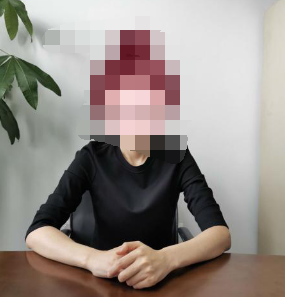 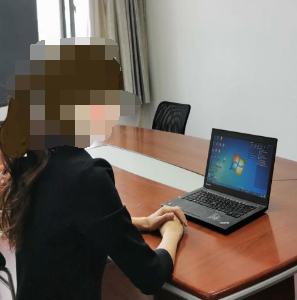 